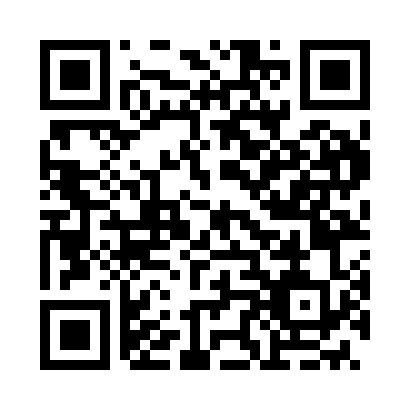 Prayer times for Kalyditanya, HungaryWed 1 May 2024 - Fri 31 May 2024High Latitude Method: Midnight RulePrayer Calculation Method: Muslim World LeagueAsar Calculation Method: HanafiPrayer times provided by https://www.salahtimes.comDateDayFajrSunriseDhuhrAsrMaghribIsha1Wed3:025:1112:275:307:449:442Thu2:595:1012:275:317:459:463Fri2:575:0812:275:327:469:494Sat2:545:0712:275:337:489:515Sun2:515:0512:275:347:499:546Mon2:495:0312:275:357:509:567Tue2:465:0212:275:357:529:588Wed2:435:0012:275:367:5310:019Thu2:414:5912:265:377:5510:0310Fri2:384:5812:265:387:5610:0511Sat2:354:5612:265:397:5710:0812Sun2:334:5512:265:397:5910:1013Mon2:304:5412:265:408:0010:1314Tue2:274:5212:265:418:0110:1515Wed2:254:5112:265:428:0210:1816Thu2:224:5012:265:438:0410:2017Fri2:194:4812:265:438:0510:2318Sat2:174:4712:265:448:0610:2519Sun2:144:4612:275:458:0810:2720Mon2:124:4512:275:468:0910:3021Tue2:094:4412:275:468:1010:3222Wed2:064:4312:275:478:1110:3523Thu2:044:4212:275:488:1210:3724Fri2:014:4112:275:488:1310:4025Sat1:594:4012:275:498:1510:4226Sun1:564:3912:275:508:1610:4427Mon1:544:3812:275:508:1710:4728Tue1:514:3712:275:518:1810:4929Wed1:494:3712:285:528:1910:5130Thu1:464:3612:285:528:2010:5431Fri1:444:3512:285:538:2110:56